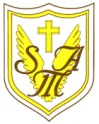                                                   Pupil Premium Funding Expenditure Plan  2019-2020Number of pupils and pupil premium grant (PPG)  (January 2020)Number of pupils and pupil premium grant (PPG)  (January 2020)Total number of pupils on roll203 (+24 N)Total number of pupils eligible for PPG  27Amount PPG per pupil £1,320-£2,300 (£300=N) ,Total amount PPG 19/20£38,500Breakdown of Pupil Premium across the school (Sept 2019)Breakdown of Pupil Premium across the school (Sept 2019)Breakdown of Pupil Premium across the school (Sept 2019)Year GroupNumber of Pupils on roll% of YearRec27%128%2413%3413%4517%5413%6620%Total2713%Objectives of spending PPG (Our intentions at SMA)•	To ensure that pupils eligible for the PPG and their families, are able to access a range of support and additional opportunities, with the intention of reducing the impact of environmental factors on their learning and life chances.To raise the expectations of children in receipt of pupil premium funding through their parents, to challenge their involvement in their own learning appropriately•	To continue to close the progress gap between PP and non-PP children nationallyTo reduce the percentage of PP children below ARE in Reading, Writing, Maths and GPS through addressing their barriers to learningBarriers to Progress- Analysis of children in receipt of Pupil Premium funding show that there are a wide range of barriers to progress; however, these can be categorised as identified belowAttendance- where family circumstances either medical, emotional or financial impact on children’s attendanceFinancial - where pressures on parents mean that the school assists to ensure children have equal accessAcademic – where children have additional needs in their learning such that they do not reach the threshold for  EHCP but have needs additional to and different from their peersEmotional – when the strain on a family as a result of their family’s position or circumstances, has had a detrimental impact on their health and emotional wellbeing, impacting on resilience independence and self esteemPhysical- where children or their parents have physical or significant medical needs which impact on their ability to be at school or access schoolIdentification – ensuring that any eligible family registers for FSM, something which is particularly challenging given UiFSM entitlement and prideExpectation- where pressures of life and work impact on parents to such an extent that their expectations and engagement with their children’s progress at school is disjointed and negative, impacting to the detriment of the children in receipt of Pupil premium money.PPG spending for 2019-20PPG spending for 2019-20Item/ project CostIncreased pupil /teacher ratio in Y5/6 due to core subject setting for a minimum of 70% of core lessons£14,300Individualised support as needed – bespoke to time and child£300Good links with Education Welfare, SALT, School Nursing Service, Family Support and Educational Psychology. Continued support from School inclusion manager£4,500Booster homework club weekly through Aut/Spring term for targeted children including phonics clubs and Y6 booster£2800Bespoke additional personalised time for vulnerable children with attendance, medical and/or emotional issues and their parents, including much needed communication with exzternal agencies £4,500 (1/2 day/week of teacher times equiv and DSL times)Purchase of engaging clubs provided free of charge using outdoor/indoor environment to encourage improved attendance, self belief and enjoyment supported by attendance monitoring£1900Subsidy for educational visits£4650The use of Extrinsic rewards as a short term measure to meet targets for identified learners, which will benefit all children E.g author, theatre sport etc£3,200Specific necessary equipment for home use/loan or use in school to support PP children£550Full time attendance for Nursery children across 1 half term equivalent £900Multi sensory resources to support and develop children lagging behind, particularly in reading £950Total£38,550How will we measure the Impact?How will we measure the Impact?The impact of the PP grant will be measured in two key ways:Academic achievement in key assessment points, all incorporated children’s attainment and achievement will be discussed on an individual basis at Pupil Progress meetings.   Findings will be discussed with the PP governor and reported back to the FGBPupil Premium Report by the PP Lead will report on emotional health and wellbeing showing; attendance and lateness records pupil opinion survey on PP and non PP children achievement and self esteemrecords of attendance on trips and extra -curricular activitiesrecords of impact of small interventions on individual and PP groups’ resilience to     learning, independence and self esteemThe impact of the PP grant will be measured in two key ways:Academic achievement in key assessment points, all incorporated children’s attainment and achievement will be discussed on an individual basis at Pupil Progress meetings.   Findings will be discussed with the PP governor and reported back to the FGBPupil Premium Report by the PP Lead will report on emotional health and wellbeing showing; attendance and lateness records pupil opinion survey on PP and non PP children achievement and self esteemrecords of attendance on trips and extra -curricular activitiesrecords of impact of small interventions on individual and PP groups’ resilience to     learning, independence and self esteemReview of Outcomes 2018 2019 Review of Outcomes 2018 2019 Review of Outcomes 2018 2019 Review of Outcomes 2018 2019 Review of Outcomes 2018 2019 Review of Outcomes 2018 2019 Year 1Year 1Phonics TestPhonics TestNationalNationalAllAll97% pass97% pass82%82%PP(4 pupils)PP(4 pupils)50% 50% 70%(FSM)(2018)70%(FSM)(2018)Non PP(27 pupils)Non PP(27 pupils)96% (25/26 )96% (25/26 )We note that our  PP children’s results, at the end of Y1, for 2019  are below the NA and that of ALL children at SMA. Both children who did not achieve made progress from starting points and continue to be targeted across 2019/20.We note that our  PP children’s results, at the end of Y1, for 2019  are below the NA and that of ALL children at SMA. Both children who did not achieve made progress from starting points and continue to be targeted across 2019/20.We note that our  PP children’s results, at the end of Y1, for 2019  are below the NA and that of ALL children at SMA. Both children who did not achieve made progress from starting points and continue to be targeted across 2019/20.We note that our  PP children’s results, at the end of Y1, for 2019  are below the NA and that of ALL children at SMA. Both children who did not achieve made progress from starting points and continue to be targeted across 2019/20.We note that our  PP children’s results, at the end of Y1, for 2019  are below the NA and that of ALL children at SMA. Both children who did not achieve made progress from starting points and continue to be targeted across 2019/20.We note that our  PP children’s results, at the end of Y1, for 2019  are below the NA and that of ALL children at SMA. Both children who did not achieve made progress from starting points and continue to be targeted across 2019/20.Year 2ReadingReadingMathsWritingALL SMA93%93%87%83%National78%78%76%69%PP(4pupils)100% ARE100% ARE75% ARE75% ARENon PP(26pupils)96%96%81%88%We are pleased to see that our PP children’s results, at the end of Y2, for 2019 are at least in line with or above the NA; we also note that in Reading they exceed attainment  of ALL children at SMA. This supports our evidence that all groups of learners are making good progress from their starting points here at St Mary’s. We are also pleased to note that 25% of this group achieved at Greater Depth(GD) in Maths, Writing and Reading at KS1, matching Greater Depth for ALL children in Maths and exceeding it for Writing- this demonstrates challenge for all pupils. . We are pleased to see that our PP children’s results, at the end of Y2, for 2019 are at least in line with or above the NA; we also note that in Reading they exceed attainment  of ALL children at SMA. This supports our evidence that all groups of learners are making good progress from their starting points here at St Mary’s. We are also pleased to note that 25% of this group achieved at Greater Depth(GD) in Maths, Writing and Reading at KS1, matching Greater Depth for ALL children in Maths and exceeding it for Writing- this demonstrates challenge for all pupils. . We are pleased to see that our PP children’s results, at the end of Y2, for 2019 are at least in line with or above the NA; we also note that in Reading they exceed attainment  of ALL children at SMA. This supports our evidence that all groups of learners are making good progress from their starting points here at St Mary’s. We are also pleased to note that 25% of this group achieved at Greater Depth(GD) in Maths, Writing and Reading at KS1, matching Greater Depth for ALL children in Maths and exceeding it for Writing- this demonstrates challenge for all pupils. . We are pleased to see that our PP children’s results, at the end of Y2, for 2019 are at least in line with or above the NA; we also note that in Reading they exceed attainment  of ALL children at SMA. This supports our evidence that all groups of learners are making good progress from their starting points here at St Mary’s. We are also pleased to note that 25% of this group achieved at Greater Depth(GD) in Maths, Writing and Reading at KS1, matching Greater Depth for ALL children in Maths and exceeding it for Writing- this demonstrates challenge for all pupils. . We are pleased to see that our PP children’s results, at the end of Y2, for 2019 are at least in line with or above the NA; we also note that in Reading they exceed attainment  of ALL children at SMA. This supports our evidence that all groups of learners are making good progress from their starting points here at St Mary’s. We are also pleased to note that 25% of this group achieved at Greater Depth(GD) in Maths, Writing and Reading at KS1, matching Greater Depth for ALL children in Maths and exceeding it for Writing- this demonstrates challenge for all pupils. . We are pleased to see that our PP children’s results, at the end of Y2, for 2019 are at least in line with or above the NA; we also note that in Reading they exceed attainment  of ALL children at SMA. This supports our evidence that all groups of learners are making good progress from their starting points here at St Mary’s. We are also pleased to note that 25% of this group achieved at Greater Depth(GD) in Maths, Writing and Reading at KS1, matching Greater Depth for ALL children in Maths and exceeding it for Writing- this demonstrates challenge for all pupils. . Year 6ReadingMathsWritingGPSALL90% ARE90% ARE83% ARE87% ARENational73%79%78%78%PP(1pupil)100%100%100%100%Non PP (29 pupils)89%89%83%86%We are pleased to see that our PP children’s results, at the end of Y6, for 2019 are above  NA for  children at SMA in Reading, Writing GPS and Maths and above outcomes for ALL children in these core subjects. This supports our evidence that all children are challenged to make good progress from their starting points. We are also pleased to note that children in St Mary’s who benefit from PP funding who have EHCP needs, also make good progress from starting points in ways which prepare them for the future, appropriate to their needs and SEN barriers to learning.We are pleased to see that our PP children’s results, at the end of Y6, for 2019 are above  NA for  children at SMA in Reading, Writing GPS and Maths and above outcomes for ALL children in these core subjects. This supports our evidence that all children are challenged to make good progress from their starting points. We are also pleased to note that children in St Mary’s who benefit from PP funding who have EHCP needs, also make good progress from starting points in ways which prepare them for the future, appropriate to their needs and SEN barriers to learning.We are pleased to see that our PP children’s results, at the end of Y6, for 2019 are above  NA for  children at SMA in Reading, Writing GPS and Maths and above outcomes for ALL children in these core subjects. This supports our evidence that all children are challenged to make good progress from their starting points. We are also pleased to note that children in St Mary’s who benefit from PP funding who have EHCP needs, also make good progress from starting points in ways which prepare them for the future, appropriate to their needs and SEN barriers to learning.We are pleased to see that our PP children’s results, at the end of Y6, for 2019 are above  NA for  children at SMA in Reading, Writing GPS and Maths and above outcomes for ALL children in these core subjects. This supports our evidence that all children are challenged to make good progress from their starting points. We are also pleased to note that children in St Mary’s who benefit from PP funding who have EHCP needs, also make good progress from starting points in ways which prepare them for the future, appropriate to their needs and SEN barriers to learning.We are pleased to see that our PP children’s results, at the end of Y6, for 2019 are above  NA for  children at SMA in Reading, Writing GPS and Maths and above outcomes for ALL children in these core subjects. This supports our evidence that all children are challenged to make good progress from their starting points. We are also pleased to note that children in St Mary’s who benefit from PP funding who have EHCP needs, also make good progress from starting points in ways which prepare them for the future, appropriate to their needs and SEN barriers to learning.CommentsCommentsAll PP children in school are reviewed at least termly, to discuss barriers to progress, to identify individual child’s needs and to ensure tailored support is targeted for the child and their family circumstance.KS1 Disadvantaged pupil performance strengths :Percentage of PP pupils working at greater depth is higher than available National averages in Writing and in line with National Averages for Maths at KS1Percentage of PP pupils working at Expected (ARE) is higher than available National averages in Writing and in Reading; it is broadly in line  with National Averages for Maths at KS1Progress rates, from starting points, for disadvantaged children is almost always at least expected and often better at KS1, when measured from Early Years. Acknowledging low numbers in this group, Senior leaders are satisfied that there are  no gaps between PP and all other KS1 children in 2019.KS2 Disadvantaged pupil performance strengths: (when looking at children eligible to sit the tests/assessments):Percentage of PP pupils working at Expected (ARE) is higher than available National averages in Writing, Maths  and in Reading at KS2Progress rates, from starting points, for disadvantaged children is  always at least expected and often better at KS2, when measured from KS1. The gaps between performances of PP and Non PP pupils in the KS2 SATs 2019, demonstrates that  the strategies we are using are addressing the needs of all individuals , including those with PP. We are still keen to improve and challenge all children, including those in receipt of PP, to accelerate learning wherever possible from starting points, especially where starting points are already high. In 2019 20, this continues to be addressed in the  following ways :  Engagement and resilience awareness continues to be targeted for all children to challenge barriers presented from home circumstances and emotional needs across the school, appropriately.All teachers have a good understanding of the PP children in the class and the interventions/opportunities they are receivingAll children have access to online resources – all PP children have additional IT equipment offered.Booster support classes identify children who are in need of catch up programmesAttendance continues to be targeted and addressed; it is impacting successfully on attendance across the school and reducing Pupil Premium gaps over  time. 2018 2019 Summary of spending and progress measures:                                                                                                                                 Progress is tracked from the end of Reception, and the end of Y2. However, in some cases, where children have made clear progress between years, which is evident through their work, this is also acknowledged as expected or accelerated progress, at St Mary of the Angels.                                                                                                                                                                                                              At St. Mary’s, as a whole group, with continued increased challenge in 2019 assessment procedures, pupils in receipt of Pupil Premium in 2018 2019 across all key stages,  made the following progress:89% made at least expected  progress in Reading across the year; almost 25% of the group showed accelerated progress in Reading from starting points82% made at least expected  progress in Writing across the year; almost 25% of the group showed accelerated progress in Writing from starting points75% made at least expected progress in Maths across the year ; almost 25% of the group showed accelerated progress in Maths from starting pointsOf the group, in 2018, 20% also have Special Educational Needs, which are factored into their learning.Other impact was increased attendance and punctuality for 20% of this small group. This remains an area to target, especially with emotional and health vulnerabilities within this group . EAL learners made accelerated progress from starting points for this group of learners (PP), also.All PP children in school are reviewed at least termly, to discuss barriers to progress, to identify individual child’s needs and to ensure tailored support is targeted for the child and their family circumstance.KS1 Disadvantaged pupil performance strengths :Percentage of PP pupils working at greater depth is higher than available National averages in Writing and in line with National Averages for Maths at KS1Percentage of PP pupils working at Expected (ARE) is higher than available National averages in Writing and in Reading; it is broadly in line  with National Averages for Maths at KS1Progress rates, from starting points, for disadvantaged children is almost always at least expected and often better at KS1, when measured from Early Years. Acknowledging low numbers in this group, Senior leaders are satisfied that there are  no gaps between PP and all other KS1 children in 2019.KS2 Disadvantaged pupil performance strengths: (when looking at children eligible to sit the tests/assessments):Percentage of PP pupils working at Expected (ARE) is higher than available National averages in Writing, Maths  and in Reading at KS2Progress rates, from starting points, for disadvantaged children is  always at least expected and often better at KS2, when measured from KS1. The gaps between performances of PP and Non PP pupils in the KS2 SATs 2019, demonstrates that  the strategies we are using are addressing the needs of all individuals , including those with PP. We are still keen to improve and challenge all children, including those in receipt of PP, to accelerate learning wherever possible from starting points, especially where starting points are already high. In 2019 20, this continues to be addressed in the  following ways :  Engagement and resilience awareness continues to be targeted for all children to challenge barriers presented from home circumstances and emotional needs across the school, appropriately.All teachers have a good understanding of the PP children in the class and the interventions/opportunities they are receivingAll children have access to online resources – all PP children have additional IT equipment offered.Booster support classes identify children who are in need of catch up programmesAttendance continues to be targeted and addressed; it is impacting successfully on attendance across the school and reducing Pupil Premium gaps over  time. 2018 2019 Summary of spending and progress measures:                                                                                                                                 Progress is tracked from the end of Reception, and the end of Y2. However, in some cases, where children have made clear progress between years, which is evident through their work, this is also acknowledged as expected or accelerated progress, at St Mary of the Angels.                                                                                                                                                                                                              At St. Mary’s, as a whole group, with continued increased challenge in 2019 assessment procedures, pupils in receipt of Pupil Premium in 2018 2019 across all key stages,  made the following progress:89% made at least expected  progress in Reading across the year; almost 25% of the group showed accelerated progress in Reading from starting points82% made at least expected  progress in Writing across the year; almost 25% of the group showed accelerated progress in Writing from starting points75% made at least expected progress in Maths across the year ; almost 25% of the group showed accelerated progress in Maths from starting pointsOf the group, in 2018, 20% also have Special Educational Needs, which are factored into their learning.Other impact was increased attendance and punctuality for 20% of this small group. This remains an area to target, especially with emotional and health vulnerabilities within this group . EAL learners made accelerated progress from starting points for this group of learners (PP), also.Here is a summary of PPG spending for 2018-19which supported the results analysed aboveHere is a summary of PPG spending for 2018-19which supported the results analysed aboveImplementation ( using £33,000)ImpactIncreased pupil /teacher ratio in Y5/6 due to core subject setting for a minimum of 70% of core lessonsThis had great impact on PP children from their starting points across 2018/19 as indicated in improved results at KS2 ( see above)Increased pupil/teacher  ratio in core areas in Y3/4This helped to reduce barriers effectively and increased challenge and aspirations to learn. We will continue to support in this area across 2019/20Good links with Education Welfare, SALT, School Nursing Service, Family Support and Educational Psychology. Continued support from School inclusion managerThis  was very successful across 2018/19 with 55% of the group receiving additional support as needed.Booster homework club weekly through Aut/Spring term for targeted children including phonics clubs and Y6 boosterThese were very successful in two year groups and benefited all who attendedBespoke additional personalised time for vulnerable children with attendance, medical and/or emotional issues and their parents63% of the children entitled to Pupil premium funding benefited from the described implementations across 2018/19Purchase of engaging clubs provided free of charge using outdoor/indoor environment to encourage improved attendance, self belief and enjoyment supported by attendance monitoring37% of PP pupils children benefited from these additional clubs across 2018/19. This will be augmented in 2019/20 with additional clubsSubsidy for educational visits100% of children across the school, including PP Pupils benefited from this subsidyThe use of Extrinsic rewards as a short term measure to meet targets for identified learners, which will benefit all children E.g author, theatre sport etcThis was successful and pupil voice, especially in KS2, recognised these to be  a good reason to come to school (PP Pupil voice)Specific necessary equipment for home use/loan or use in school to support PP childrenAll children who accepted support have new resources or still have resources from 2017/18Full time attendance for Nursery children across 1 half term equivalent This was offered to all vulnerable families and those known to be eligible for PP funding; it is always beneficial to children as it embeds routines and expectations effectively. Multi sensory resources to support and develop children lagging behind, particularly in reading with additional TA time to administer itIndividual children benefited from this , as neededTotal